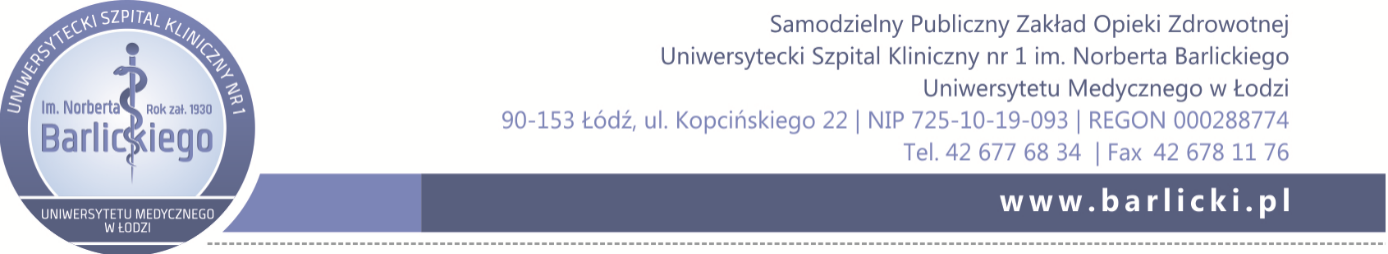 numer sprawy 48/TP/ZP/D/2024 Łódź, dnia    25.06.2024 r.Dotyczy: postępowania prowadzonego w trybie podstawowy Dostawa drobnego sprzętu  medycznego i wyposażenia oddziałów szpitalnych dla USK nr 1 im. N. Barlickiego w ŁodziNa podstawie art. 222 ust. 4 ustawy z dnia 11 września 2019 r. Prawo zamówień publicznych (Dz. U. z 2023 r., poz. 1605 - j.t. ze zm.) Zamawiający udostępnia informację o kwocie, jaką zamierza przeznaczyć na sfinansowanie zamówienia.Kwota, jaką Zamawiający zamierza przeznaczyć na sfinansowanie zamówienia podzielonego na 29 części (Pakiety) wynosi: 705 087,61 zł brutto.Pakiet 1110 592,00Pakiet 216 445,10Pakiet 331 266,60Pakiet 454 716,55Pakiet 524 986,52Pakiet 632 869,80Pakiet 710 432,80Pakiet 82 721,60Pakiet 923 868,00Pakiet 1011 664,00Pakiet 1113 874,40Pakiet 124 132,80Pakiet 13344,40Pakiet 142 086,56Pakiet 15195,39Pakiet 1642 638,40Pakiet 174 821,60Pakiet 1816 934,40Pakiet 1915 535,80Pakiet 2019 494,00Pakiet 2137 627,20Pakiet 2223 911,20Pakiet 2317 539,20Pakiet 2436 828,00Pakiet 2521 060,00Pakiet 2623 203,95Pakiet 2744 412,84Pakiet 287 532,52Pakiet 2953 352,00